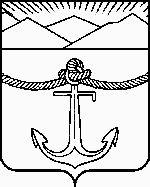 СОБРАНИЕмуниципального образования«Холмский городской округ»РЕШЕНИЕ от 28.04.2016 г.  № 34/5-362В соответствии с Федеральным законом от 15.02.2016г. №17-ФЗ «О внесении изменения в статью 74 Федерального закона «Об общих принципах организации местного самоуправления в Российской Федерации», Федеральным законом от 06.10.2003г. №131-ФЗ «Об общих принципах организации местного самоуправления в Российской Федерации», руководствуясь пунктом 1 части 1 статьи 30 Устава муниципального образования «Холмский городской округ», Собрание муниципального образования «Холмский городской округ»РЕШИЛО:1. Внести в Устав муниципального образования «Холмский городской округ» следующее изменение:1) В пункте 2 части 1 статьи 71 Устава слова «нецелевое расходование субвенций из федерального бюджета или бюджета Сахалинской области» заменить словами «нецелевое использование межбюджетных трансфертов, имеющих целевое назначение, бюджетных кредитов, нарушение условий предоставления межбюджетных трансфертов, бюджетных кредитов, полученных из других бюджетов бюджетной системы Российской Федерации».2. Решение вступает в силу после государственной регистрации в установленном законом порядке и последующего опубликования в газете «Холмская панорама».3. Контроль за исполнением настоящего решения возложить на председателя Собрания муниципального образования «Холмский городской округ» (Бородин А.Н.).Глава муниципального образования – председатель Собраниямуниципального образования«Холмский городской округ»                                                                             А.Н. БородинО внесении изменения в Устав муниципального образования «Холмский городской округ»